University of the Nations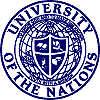 UDTSCoversheet for FORM C1(must be used for all UDTS’s from 6th June 2004)Course and Base Information Required:Exact Dates Required:			(day / spell month / year)Required:Name of Course:UDTSCourse Number DSP211Location of Base:Beginning DateEnding Date:Lecture Phase One (full time):Lecture Phase One (full time):Total Number of (full time) Lecture phase weeks:Total Number of (full time) Lecture phase weeks:Total Number of (full time) Lecture phase weeks:Total Number of (full time) Lecture phase weeks:Total Number of (full time) Lecture phase weeks:Beginning DateBeginning DateEnding Date:Lecture Phase Two (part time):Lecture Phase Two (part time):*****Total Number of (part time) Lecture phase weeks:Total Number of (part time) Lecture phase weeks:Total Number of (part time) Lecture phase weeks:Total Number of (part time) Lecture phase weeks:Total Number of (part time) Lecture phase weeks:UDTS Course Leader:Signature:Email Address: